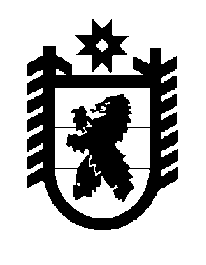 Российская Федерация Республика Карелия    ПРАВИТЕЛЬСТВО РЕСПУБЛИКИ КАРЕЛИЯПОСТАНОВЛЕНИЕот  28 декабря 2015 года № 437-Пг. Петрозаводск О признании утратившим силу постановления Правительства Республики Карелия от 22 августа 2006 года № 119-ППравительство Республики Карелия п о с т а н о в л я е т:Признать утратившим силу постановление Правительства Республики Карелия от 22 августа 2006 года № 119-П «О некоторых гарантиях, предоставляемых работникам государственных учреждений здравоохранения Республики Карелия, осуществляющим диагностику и лечение ВИЧ-инфицированных или работа которых связана с материалами, содержащими вирус иммунодефицита человека» (Собрание законодательства Республики Карелия, 2006, № 8, ст. 949).           ГлаваРеспублики  Карелия                                                              А.П. Худилайнен